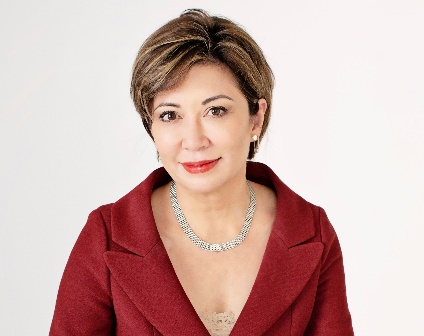 Angelique Wei Ming Chan                                                                  Centre for Ageing Research and EducationDuke-NUS Medical School								8 College Road Singapore 169857+65 6516 5685 (Office)Email: angelique.chan@duke-nus.edu.sg  PROFILEAssociate Professor (with tenure), Department of Sociology, National University of Singapore and Duke-NUS Medical SchoolEDUCATIONEDUCATIONNIA Post-Doctoral FellowPopulation Studies Center, University of Michigan, Ann Arbor1996Doctorate of PhilosophyUniversity of California at Los Angeles1995Bachelor of ArtsReed College1989ACADEMIC CAREERACADEMIC CAREERACADEMIC CAREERInstitutionPosition/TitleDateNational University of Singapore (NUS)Lecturer (Scale A)02.05.1997-31.07.1998NUSAssistant Professor 01.08.1998-31.12.2006NUSAssociate Professor01.01.2007-PresentDUKE-NUS Medical SchoolGERIATRIC EDUCATION & RESEARCH INSTITUE                                            Executive DirectorAdjunct Faculty                               00.00.2015 – Present 01.01.2019- 31.03.2020                                           PUBLICATIONSPublished Pildoo Sung, June May-Ling Lee, Angelique Chan,” Lonely in a Crowd: Social Isolation Profiles and Caregiver Burden Among Family Caregivers of Community-Dwelling Older Adults With Cognitive Impairment” published online 4 Nov 2022, Sage and Journal of Aging and Health, https://doi.org/10.1177/08982643221137939, Impact factor :2.609. Ting-Hway Wong, Timothy Xin Zhong Tan, Lynette Ma Loo, Wei Chong Chua, Philip Tsau Choong Iau, Arron Seng Hock Ang, Jerry Tiong Thye Goo, Kim Chai Chan, Hai V. Nguyen, Nivedita V. Nadkarni, David Bruce Matchar, Dennis Chuen Chai Seow, Yee Sien Ng, Angelique Chan, Stephanie Fook-Chong, Tjun Yip Tang, Marcus Eng Hock Ong, Rahul Malhotra, “Negative and positive experiences of caregiving among family caregivers of older blunt trauma patients”, published 10 October 2022 on PLOS ONE, https://doi.org/10.1371/journal.pone.0275169PINE-D-22-13614R1.Sung P., Chan. A, “Association with Caregiver Strain among Community-Dwelling Older Adults with Cognitive Impairment”, published online 27 July 2022 in Karger, Dement Geriatric Cognitive Disorders doi https://doi.org/10.1159/000525999, PMID: 35896085Ted Kheng Siang Ng, Hai Ning Wee, Jianhong Ching, Jean-Paul Kovalik, A. Chan, David Bruce Matchar,” Plasma acylcarnitines as metabolic signatures of declining health-related quality of life measure in community-dwelling older adults: a combined cross-sectional and longitudinal pilot study”, published 23 May 2022, The Journals of Gerontology: Series A, glac114,https://doi.org/10.1093/gerona/glac114.Sung, Pildoo, Rahul Malhotra, Grand H.-L. Cheng, and Chan A, “Transition in Social Network Types over Time among Older Adults” published online Jan 2022, Gerontology, PMID:35026756, doi: 10.1159/000521213.Grand H.-L. Cheng, Pildoo Sung, Chan A, Stefan Ma, Rahul Malhotra; “Transitions between social network profiles and their relation with all-cause mortality among older adults”, published online 30 November 2021, Journal of Social Science  & Medicine, https://doi.org/10.1016/j.socscimed.2021.114617.Yoon S, Hoe PS, Chan A, Malhotra R, Visaria A, Matchar D, Goh H, Seng B, Ramakrishnan C, Koh MS, Tiew TY, Nadarajan GD, Bee YM, Graves N, Jafar TH, Marcus Eh Ong, Impact of COVID-19 on perceived wellbeing, self-management and views of novel modalities of care among medically vulnerable patients in Singapore. Chronic Illn. 2021 Dec 29:17423953211067458. doi: 10.1177/17423953211067458. E-pub ahead of print. PMID: 34964364.Sungwon Yoon, Hendra Goh, A. Chan, Rahul Malhotra, Abhijit Visaria PhD b, David Matchar, Elaine Lum, Bridget Seng, Chandrika Ramakrishnan, Stella Quah, Mariko S. Koh, Pei Yee Tiew, Yong Mong Bee, Hairil Abdullah, Gayathri Devi Nadarajan, Nicholas Graves, Tazeen Jafar, Marcus E.H. Ong, “Spillover Effects of COVID-19 on Essential Chronic Care and Ways to Foster Health System Resilience to Support Vulnerable Non-COVID Patients: A Multistakeholder Study.”, published on 11 Nov 2021, doi https://doi.org/10.1016/j.jamda.2021.11.004  Lee JM, Ang S, Chan A. Fear of crime is associated with loneliness among older adults in Singapore: Gender and ethnic differences. Health Soc Care Community. 2021; Sep29(5):1339-1348. doi:10.1111/hsc.13174.Ted Kheng Siang Ng, David Bruce Matchar, Timothy V. Pyrkov, Peter O. Fedichev, Chan. A, Brian Kennedy,” Association between housing type and accelerated biological aging in different sexes: moderating effects of health behaviours,” Aging Journal, Aging 2021, Vol.13, No 16, Published: August 29, 2021.Rahul Malhotra, Md. Ismail Tareque; Yasuhiko Saito; Stefan Ma, Chi-Tsun Chiu; A. Chan,” Loneliness and health expectancy among older adults: A longitudinal population-based study”, E-published on 7 July 2021, Journal of the American Geriatrics Society, PMID: 34231876 https://doi.org/10.1111/jgs.17343Timothy Xin Zhong Tan, Nivedita V. Nadkarni, Wei Chong Chua, Lynette Ma Loo, Philip Tsau Choong Iau, Arron Seng Hock Ang, Jerry Tiong Thye Goo, Kim Chai Chan, Rahul Malhotra, Marcus Eng Hock Ong, David Bruce Matchar, Dennis Chuen Chai Seow, Hai V. Nguyen, Yee Sien Ng, A. Chan, Ting-Hway Wong, “Frailty and length of stay in older adults with blunt injury in a national multicenter prospective cohort study.” Published 30 April 2021, PLOS One, Research Article, https://doi.org/10.1371/journal.pone.0250803.Cherbuin N, Iijima K, Kalula S, Malhotra R, Rasmussen L, J, Chan A, Lafortune L, Harper S, Zheng X, Lindeman D, Walsh E, Hussain R, Burns R, Kristiansen M, Sugawara I, Son B, Tanaka T, Buckner S, Hoffman J, Combrinck M, “Societal Need for Interdisciplinary Ageing Research: An International Alliance of Research Universities “Ageing, Longevity and Health” Stream (IARU-ALH).” Published online 25 February 2021, in Biomed Hub 2021; 6:42-47. doi: 10.1159/000513513.Grand H-L. CHENG, A. Chan, Ostbye Truls, Rahul Malhotra,” The association of human, social, and cultural capital with prevalent volunteering profiles in late midlife” published on 25 January 2021, European Journal of Ageing, https://doi.org/10.1007/s10433-021-00605-x.A. Chan, Abhijit Visaria, Bina Gubhaju, Stephan Ma, Yasuhiko Saito,” Gender differences in years of remaining life by living arrangement among older Singaporeans” published on 13 January 2021, European Journal of Ageing, https://doi.org/10.1007/s10433-020-00594-3.Ted Kheng Siang Ng, Jean-Paul Kovalik, Jianhong Ching, A. Chan, David Bruce Matchar, Novel metabolomics markers are associated with pre-clinical decline in hand grip strength in community-dwelling older adults.” Published Jan 2021, Mechanisms of Ageing and Development, Vol 193, PMID: 33217429, DOI: 10.1016/j.mad.2020.111405.Rahul Malhotra, Ad Maulod, June May Ling Lee, Grand Hak-Land Cheng, Si Yinn Lu, Leng Leng Thang, A. Chan, “Development of Scales for Generative Concern and Generative Acts Among Older Singaporeans.” Published on 16 Dec 2020, Innovation in Ageing, Vol 4, suppl 1, Pg. 812, PMC7743282, doi: 10.1093/geroni/igaa057.2954.Abhijit Visaria, Pildoo Sung, A Chan.” Changes in Social Networks as a Response to Loneliness among Older Adults.” Published 16 Dec,2020 Innovation in Ageing, Vol4, suppl 1, Pg580, PMCID: PMC7740439,doi: 10.1093/geroni/igaa057.1930, Abhijit Visaria, Pildoo Sung, A. Chan,” Social Networks and Depression Over Time: The Mediating Role of Social Support and Social Isolation.” Published 16 Dec 2020, Innovation in Ageing, Vol 4, suppl 1, Pg 407, https://doi.org/10.1093/geroni/igaa057.1312Rahul Malhotra, Pildoo Sung, A. Chan, “Social Network Types and Health Among Older Singaporeans” published on16 December 2020, Innovation in Aging, Vol 4, suppl 1, Pg 407, . PMCID: PMC7741786, https://doi.org/10.1093/geroni/igaa057.1311.Ted Kheng Siang Ng, Abhijit Visaria, Stefan Ma, A.Chan, Affiliations expand, “Differential Effects of Loneliness and Depression on Mortality’. Published on 15 December 2020 online, Journal of Post-Acute & Long Term Medicine, https://doi.org/10.1016/j.jamda.2020.11.018.Preeti Gupta, Ryan Eyn Kidd Man, Eva K Fenwick, Amudha Aravindhan, Alfred TL Gan, Sahil Thakur, Bao Lin Pauline Soh, Joanne M Wood, Alex A Black, A. Chan, David Ng, Teoh Khim Hean, Edwin Goh, Chong Foong-Fong Mary, Jenny Loo, Ciaran Gerard Forde, Charumathi Sabanayagam, Ching-Yu Cheng, Tien Yin Wong, Ecosse L Lamoureux,” Rationale and Methodology of The PopulatION HEalth and Eye Disease PRofile in Elderly Singaporeans Study [PIONEER]”, published 1 Dec 2020, Journal : Ageing and Disease, PMCID: PMC7673841; doi: 10.14336/AD.2020.0206Emiko Takagi, Yasuhiko Saito, A. Chan, “Gender differences in the association between social relationships and loneliness among older adults in Singapore” published on2 March 2020 online, Journal of Population Research, https://doi.org/10.1007/s12546-020-09242-0.Tuo-Yu Chen, A. Chan, Karen Andersen-Ranberg, Marie Herr, Stefan Fors, Bernard Jeune, François R Herrmann, Jean-Marie Robine, Yasukuni Gondo, Yasuhiko Saito, PhD 5-COOP Group,” Prevalence and Correlates of Falls Among Centenarians: Results from the Five-Country Oldest Old Project (5-COOP)” published May 2020, The Journals of Gerontology Series A, Volume 75, Issue, Pages 974–979, PMID: 31054257, DOI: 10.1093/gerona/glz116.June May-Ling Lee, Shannon Ang, A. Chan, “Fear of crime is associated with loneliness among older adults in Singapore: Gender and ethnic differences “published on22 September 2020, Health Social Care Community, PDMID: 32959506, DOI:10.1111/hsc.13174.Nan Liu, Marcel Lucas Chee, Cheng lin Niu. Pin Pin Pek, Fahad Javaid Siddiqui, John Pastor Ansah, David Bruce Matchar, Sean Shao Wei Lam, Hairil Rizal Abdullah, A. Chan, Rahul Malhotra, Nicholas Graves, Mariko Siyue Koh, Sungwon Yoon, Andrew Fu Wah Ho, Daniel Shu Wei Ting, Jenny Guek Hong Low, and Marcus Eng Hock Ong, “Coronavirus disease 2019(COVID-19): an evidence map of medical literature” published on 2 July 2020, Journal: BMC medical Research Methodology, doi.org/10.1186/s12874-020-01059-y.Peter Kay Chai Tay, A. Chan, Pey June Tan, Chek Hooi Wong, “Sex Differences in Perceptions Toward Falls Among Older Adults Living in the community in Singapore” published on 16 June 2020, Journal of Ageing and Health, PMID 32544023, doi:10.1177/0898264320925972.Shilpa Tyagi , Gerald C H Koh , Nan Luo , Kelvin B Tan , Helen Hoenig , David B Matchar ,Joanne YoongA Chan , Kim En Lee , N Venketasubramanian , Edward Menon, Kin Ming Chan , Deidre Anne De Silva,  Philip Yap , Boon Yeow Tan , Effie Chew , Sherry H Young , Yee Sien Ng , Tian Ming Tu , Yan Hoon Ang , , Keng He Kong , Rajinder Singh , Reshma A Merchant, Hui Meng Chang , Tseng Tsai Yeo , Chou Ning , Angela Cheong, Yu Li Ng , Chuen Seng Tan  “Dyadic Approach to Post-Stroke Hospitalizations: Role of Caregiver and Patient Characteristics” published April 2020, BMJ Open, PMID:31684922,PMC 6829975, DOI: 10.1186/s12883-01901510-4 .Ted Kheng Siang Ng, David Bruce Matchar, Rehana Sultana, A Chan: “Effects of Self-Care for Older PErsons (SCOPE) on Functional and Physiological Measures A Cluster Randomize Controlled Trail” published 24 March 2020, Journal of Clinical Medicine, special issue Self-management and Health Promotion in Chronic Disease. 9(3), 885; doi.org/10.3390/jcm9030885Jia Loon Ching, Lian Leng Low , David Bruce Matchar , Rahul Malhotra , Kheng Hock Lee , Julian Thumboo , A. Chan, “ Do Healthcare Needs-Based Population Segments Predict Outcomes Among the Elderly? Findings from a Prospective Cohort Study an Urbanized Low-Income Community” published 27 Feb 2020, BMC Geriatric, Article no78, PMID: 32103728, PMC 7045405, DOI: 10.1186/s12877-020-1480-9.Grand H-l Cheng, Shannon Ang, A. Chan; “Patterns of family support exchange and personal mastery in later life: a longitudinal study” 13 Dec, 2019, Journal Aging &Mental Health, doi:10.1080/13607863.2019.1701627 Grand Cheng, A Chan, Ostbye Truls & Malhotra R,” Productive engagement patterns and their association with depressive symptomatology, loneliness, and cognitive function among older adults”13 Nov, 2019. Ageing & Mental Health. PDMI:31218250, doi:10.1080/13607863.2019.1686458Tyagi S, Koh GCH, Luo N, Tan KB, Hoenig H, Matchar DB, Yoong J, A. Chan, Lee KE, Venketasubrsmsnian N, Menon E, Chan KM, De Silva DA, Yap P, Tan BY, Chew E, Young SH, Ng YS, Tu TM, Ang YH, Kong KH, Singh R, Merchant RA, Chang HM, Yeo TT, Ning C, Cheong A, Ng YL, Tan CS, “ Dyadic approach to post-stroke hospitalizations: role of caregiver and patient characteristics” 4 Nov, 2019, BMC Neurol , PMID: 31684922, Doi: 10.1186/s12883-019-1510-4.Abhijit Visaria, A Chan, Grand Cheng, Rahul Malhotra, Truls Ostbye, “Association of Age Discrimination, Job Stress, And Depression among older Workers: Role of Social Network” Journal: Innovation in Ageing; published online 8 Nov 2019, doi:10.1093/geroni/igz038.467,PMCID: PMC6845105.Md. Ismail Tareque, A Chan, Saito Y, Stefan Ma, Malhotra R. “The Impact of Self-Reported Vision and Hearing Impairment on Health Expectancy” 14 Aug, 2019, Journal of the American Geriatrics Society, Vol 67, Issue 12, doi.org/10.1111/jgs.16086.A. Chan, Saito Y, Matchar DB, Ostbye T, Malhotra C, Ang S, Ma.S , Malhotra. R. “Cohort Profile: Panel on Health and Ageing of Singaporean Elderly (PHASE). 3 Aug, 2019 Int J Epidemiology, PMID: 31377801, Doi: 10.1093/ije/dyz172.Lian En Wee, Lian Leng Low, Julian Thumboo, A. Chan, Lee Kheng Hock,2019 “Factors associated with emergency room visits and hospitalization among low-income public rental flat dwellers in Singapore” Journal :BMC Public Health, published 7 June ,article number 719, doi.org/10.1186/s12889-019-7009-5 Md. Ismail Tareque, Yasuhiko Saito, A. Chan, Abhijit Visaria, Stefan Ma, Rahul Malhotra “Years of Life with and without limitation in physical function and in activities of daily living by body mass index among older adults” International Journal of obesity ,9 May 2019, PMID:31068661, DOI:10.1038/s41366-019-0370-8 Collaborators (1155), A. Chan, “Rising rural body-mass index is the main driver of the global obesity epidemic in adult” PubMed E-pub 8 May 2019, PMID:31068725, Doi:10.1038/s41586-019-1171-xJoanne Yoong, Stefan Ma, Chia Kee Seng, Julie Zissimopoulos, Tze Pin Ng, Wang Zhe, Chia Ngee Choon, Bryan Tysinger, Dana Goldman, Ming Zhe Chong, Woon- Puay Koh, Yuan Jian-Min, Kelvin Bryan Tan, Rahul Malhotra, Lim Jue Tao, A. Chan, Alex Richard Cook, Li jia Wang, Gerald Koh .2019 “The Long-term Impact Functional disability on Hospitalization Spending in Singapore”. Journal of the Economics of Ageing, Vol 14, 27 Feb 2019.doi.org/10.1016/j.jeoa2019.Chiu, CT, MD Hayward, A Chan, DB Matchar, 2018 “Educational Differences in the Compression of Disability Onset in the United States.” The Academia Sinica Institutional Repository, taiwanT.Y Chen, S Lee, MM Schade, Y Saito, A. Chan, O M Buxton, 2018. “Longitudinal relationship between sleep deficiency and pain symptoms among community-dwelling older adults in Japan and Singapore” Sleep Research Society doi.org/10.1093/sleep/zsy219.Malhotra, R. M.A.C... Bautista, A.M. Muller., G. Koh. Y.L. Theng., S.J. Hoskins. C.H. Wong, Chun Yan. Miao. , W.S. Lim., C. Malhotra., A. Chan.  2018. “The Aging of a Young Nation: Population Aging in community-dwelling elderly Singaporeans.” Gerontologist, Demographic Research 32:49 Chen, T.Y., P. J. Tan, and A. Chan.  2018.  “Ethnicity predicts falls among community-dwelling older adults in Singapore.  Geriatrics and Gerontology International 18: 72-29.Cheng, G. H.-L., Malhotra, R., Østbye, T., Chan, A., Ma, S., & Lo, J. C. (2018) “Changes in nocturnal sleep and daytime nap durations predict all-cause mortality among older adults: The Panel on Health and Ageing of Singaporean Elderly. 1; 41(7). doi: 10.1093/sleep/zsy087, PMID:29722881. Cheng GH, Malhotra R, Chan A, Ostbye T, Lo JC.  2018.”Weak social networks and restless sleep interrelate through depressed mood among elderly” Quality of Life Research 27(10):2517-2524.Malhotra R, Chei CL ,Menon EB, Chow WL, Quah S, Chan A, Ajay S, Matchar DB.  2018, “Trajectories of positive aspects of caregiving among family caregivers of stroke-survivors the differential impact of stroke- survivor disability.” Topics in Stroke Rehabilitation 26:1-8.Farquhar J, Lie D, Chan A, Ow M, Vidyarthi A. 2018. “Understanding Medical Students' Experience with Stress and Its Related Constructs: A Focus Group Study from Singapore. Academy Psychiatry, doi: 10.1007/s40596-017-0703-7. PMID: 28421479Chan, A. and R. Malhotra (Equal contributors in the Country and Regional Data group of NCD-RisC).  2018. “Contributions of mean blood pressure distribution to worldwide trends and variations in raised blood pressure: a pooled analysis of 1018 population-based measurement studies with 88.6 million participants.”  International Journal of Epidemiology 47(3):872-883.Malhotra, R., Chei, C., Allen, J., Chan, A., Tah, K, Ma, S., Wong, C., Matchar, D.,2018,” Frailty Assessment Measure for the Elderly (FAME): A Frailty Measure Developed in An Asian Population”. Journal: Innovation in Aging, Vol (2), number (Suppl 1), pp-718.Kang, S, Saito. Chan, A., Yong, V., 2017.”Healthy Life Expectancies of the older Adult Population of Singapore”. Journal: Innovation in Aging, Vol (1), number (Suppl 1), pp-489. Chan, A., Ma, S., Saito, Y.,2017 “Educational Gradients in Mortality Among Older Adults in Singapore: 6 Years Follow –up”. Journal: Innovation in Aging, Vol (1), number (Suppl 1), pp-489.Penkunas MJ, K Eom, and A Chan.  2017. “Classification Trees for Identifying Non-Use of Community-Based Long-Term Care Services among Older Adults”.  Health Policy 121(10):1093-1099.  Chan, A. and R. Malhotra (Equal contributors in the Country and Regional Data group of NCD-RisC).  2017. “Worldwide trends in blood pressure from 1975 to 2015: a pooled analysis of 1479 population-based measurement studies with 19.9 million participants” The Lancet Vol 389, Issue 10064.Chan, A. and R. Malhotra (Equal contributors in the Country and Regional Data group of NCD-RisC).  2017. “Worldwide trends in body-mass index, underweight, overweight, and obesity from 1975-2016: a pooled analysis of 2416 population-based measurement studies in 128.9 million children, adolescents, and adults.  The Lancet 389(10113):2627-2642. Gubhaju, B., T. Ostbye, and A. Chan.  2017. “Living arrangements of community-dwelling older Singaporeans: Predictors and consequences.”  Ageing and Society 38(6) 1174-1198.Cheng GH, Chan A, and Lo JC.   2017. “Factors of nocturnal sleep and daytime nap durations in community-dwelling elderly: a longitudinal population-based study. International Psychogeriatric 29(8):1335-1344.Cheng GH, Chan A, Lo JC.2017.  2017.” Importance of social relationships in the association between sleep duration and cognitive function: data from community-dwelling older Singaporeans.” International Psychogeriatrics, 30(6):893-901.Eom K, Penkunas MJ, Chan A. 2017. “Effect of caregiving relationship and formal long-term care service use on caregiver well-being” Geriatrics & Gerontology International 17(10): 1714-1721.Siow JY, Chan A, Østbye T, Cheng GH, Malhotra R. 2017,” Validity and Reliability of the Positive Aspects of Caregiving (PAC) Scale and Development of Its Shorter Version (S-PAC) Among Family Caregivers of Older Adults. Gerontologist. doi: 10.1093/geront/gnw198. PMID:28082275Lim KK, Chan A.  2017.”Association of loneliness and healthcare utilization among older adults in Singapore.” Geriatrics & Gerontology International 17(1): 1789-1798.Cheng, Grand, Chan. A, Lo. June, 2016. “Social life and depression as antecedents of insufficient sleep among older adults: A longitudinal mediation analysis: p0043). Journal: International Journal of Psychology. Vol (51), pp 50-51.Gubhaju, B., Ostbye, T., Verbrugge.L., Chan, A.,2016 “Gender Differences in Older Singapore Receiving and Providing Support While in Need”. Journal Gerontologist, Vol (56), pp-227.Siow, JY., Chan, A. Cheng.G. Ostbye, T., Malhotra, R.,2016 “Positive Aspects of Caregiving Scale: Psychometric Properties in Caregivers of Elderly Singapore”. Journal Gerontologist, Vol (56), pp44Penkunas Michael., Wong, Chek Hooi, Matchar, David, Chan .A, Wong Swee Fun, 2016, “Evaluation methodology for a home based integrated care program targeting frequently hospitalized older adults in Singapore”. Journal: International Journal of Integrated Care. Vol (16) number 6.Uy, EJ, Xiao. Yeo, PT. Xin, Xiao hui., Pua, Y., Lee, Geok Ling, Kwan, Yu Heng., Vaingankar, JA. Subramaniam, M., Chan, A. Mei Fen .and others 2016” Developing item pools for physical functioning social relationships, and positive mindset to measure health-related quality of life (HRQOL) in Singapore population”. Journal: Value in Health, Vol (19), number 7, pp-A829.Eco. Kirsten., Penkunas, Michael, Chan, A., 2016, “Psychological Health of Informal Caregivers of patients with Long Term Care Needs: Effect of Caregiving Relationship Types and Formal Long –Term Care Services Use”. Journal: International Journal of Integrated Care, Vol (16) number 6.Chan, A. and R. Malhotra (Equal contributors in the Country and Regional Data group of NCD-RisC).  2016.  “A century of trends in adult human height.”  eLife doi:10.7554/eLife.13410.001.Penkunas MJ, Chan A, Wong CH, de Korne DF, Tan SM, Wong SF, 2016 “The Role of a Multicomponent Home-Health Intervention in Reducing Caregiver stress in Singapore : A Qualitative Study”.  The Journals of Gerontology, Series B: Psychological Sciences and Social Sciences 73(2):314-325Kang SH, Yong V, Chan A, Saito Y. 2016.  ”Revisiting Mobility Limitations of seniors in Singapore, 1995 to 2011”.  Gerontology Geriatrics Medicine. doi: 10.1177/2333721416645034.Chan, A. and R. Malhotra (Equal contributors in the Country and Regional Data group of NCD-RisC).  2016.  “Trends in adult’s body-mass index in 200 countries from 1975-2014: A pooled analysis of 1698 population-based measurement studies with 19.2 million participants.”  The lancet 387(100026):1377-1396.Malhotra R, Ang S, Allen JC, Tan NC, Østbye T, Saito Y, Chan A.  2016.”Normative Values of Hand Grip Strength for Elderly Singaporeans Aged 60 to 89 Years: A Cross-Sectional Study.  The Journal of the American Medical Association 17(9):864.e1-7. Malhotra R, Chei CL, Menon E, Chow WL, Quah S, Chan A, Matchar DB. 2016 “Short-Term Trajectories of Depressive Symptoms in Stroke Survivors and their Family Caregivers”.  Journal of Stroke and Cerebrovascular Diseases 25(1):172-181.Chan, A., Y. Saito, and J. M. Robine.  2016. “International Perspectives on Summary Measures of Population Health in an Aging World”.  Journal of Aging and Health 28(7):1119-1123.Malhotra, R., A. Chan, S. Ajay, S. Ma and Y. Saito.  2016. “Variation in the Gender Gap in Inactive and Active Life Expectancy by the Definition of Inactivity among Older Adults.”  Journal of Aging and Health 28(7):1279-1298Liu C., Eom K., Matchar D.B., Chong W.F. and Chan A.  2016. “Community-Based Long-Term Care Services: If We Build It, Will They Come?” Journal of Aging and Health 28(2):307-323. (Impact factor: 1.48)Chi-Tsun Chiu, Rahul Malhotra, See Mieng Tan, Jane Lim, A. Chan, Khim Hean Teoh, Sapphire Gan Tsering, Yasuhiko Saito.  2016.  “Dental Health Status of Community-Dwelling Singaporean Elderly: Findings from a Nationally Representative Survey.” Gerontology ˆdoi: 10.1111/ger.12218.Chui, C., Hayward, M., Chan, A., Matchar, DB., 2015, “Addressing Disability, Falls and Mobility Educational Difference in the Compression of Disability onset in the United States”. Journal Gerontologist, Vol (55), pp-41. Chong, WF., Li, Y., Chan.A.,2015. “The Influence of Caregivers’ Characteristics and Care Recipients’ Earlier Utilization on Formal Long-Term Care Services Utilization in Singapore”. Journal Gerontologist, Vol (55), pp756. Earnest A, Ong ME, Shahidah N, Chan A, Wah W, Thumboo J. 2015. “Derivation of indices of socioeconomic status for health services research in Asia” Doi:10.1016/j.pmedr.2015.04.18.eCollection 2015, PMID: 26844087.Leung Y.Y., Teo S.L. Chua M.B., Raman P., Liu C., Chan A.  2015.  “Living Arrangements, Social Networks   and Onset or Progression of Pain among Elderly in Singapore.” Geriatrics & Gerontology International DOI: 10.1111/ggi.12539 Chan, A, R. Malhotra, D. B. Matchar, S. Ma, Y. Saito. 2015. “Gender, educational and ethnic differences in active life expectancy among older Singaporeans.”  Geriatrics & Gerontology International doi: 10.1111/ggi.12493 Ansah J.P., Malhotra R., Lew N., Chiu C-T, Chan A., Bayer S.C., Matchar D.B.  2015 “Projection of Young-old and Old-old with Functional Disability: Does Accounting for the Changing Educational Composition of the Elderly Population Make a Difference?” PLOS ONE 10(5):E0126471 Chan A., Raman, P., Ma, S. and Malhotra, R. 2015. “Loneliness and all-cause mortality in community-dwelling elderly Singaporeans.” Demographic Research 32:49 Chan A., Matchar D.B., Tsao M.A., Harding S., Chiu C-T., Tay B., Raman P., Pietryla Z., Klein M.K., Haldane V.E. 2015. “Self-Care for Older People (SCOPE): A cluster randomized controlled trial of self-care training and health outcomes in low-income elderly in Singapore.” Contemporary Clinical Trials Vol. 41 pp313-324 Malhotra, R., Haaland, B.A., Chei, C-L., Chan, A., Malhotra, C. and Matchar, D. 2015. “Presence of and correction for interviewer error on an instrument assessing cognitive function of older adults.” Geriatrics & Gerontology International Vol.15 pp.372-380 Do, Y.K, Wu, T., and Chan, A.  2014. “Intention to re-enter the labour force among older male Singaporeans: Does health status matter?” Journal of Population Ageing Published online: 9 Oct 2014 doi: 10.1007/s12062-014-9105-8 Liu, C, Eom, K, Chong, W, Chan, A, 2014, “Caregivers’ Perception of Long-Term Healthcare services and services use in Singapore” Journal Gerontologist, Vol 54, pp 125. Wee, S.L., Yong, J., Yong, Chong, W.F., Raman, P. and Chan, A. 2014. “Singaporeans’ Perceptions of and Attitudes Toward Long-term Care Services” Qualitative Health Research Published online:8 September 2014 doi: 10.1177/1049732314549812  Wee, S.L., Liu, C., Goh, S-N., Chong, W.F., Aravindan, A., Chan, A. 2014. “Determinants of use of community-based long-term care services.” Research Letter. Journal of the American Geriatrics Society Vol. 62 (9) pp. 1801-1803  Malhotra, R., Chei, C.L., Østbye, T., Chan. A., Matchar, D.B.M. 2014. “Older person behavioral and psychological symptoms (BPS) and functional limitations mediate the association between older person cognitive impairment and depressive symptoms in the caregiver.” Archives of Gerontology and Geriatrics Vol. 58 pp 269-277 Takagi, E, Chan, A, Saito, Y, 2013. “Relationship between Social Support Network and Emotional Loneliness of Older Adults in Singapore”, Journal Gerontologist, Vol 53, pp470.Chan, A. Malhotra, R., Matchar, DM, Saito, 2013.” Active Life Expectancy of older Adults in Singapore by sex and socio-Economic Status” Journal Gerontologist, Vol (53), pp139. Thompson, J.P., Malhotra, R., Love, S.R., Østbye, T., Chan, A., and Matchar, D.B. 2013. “Projecting the Number of Older Singaporeans with Activity of Daily Living Limitations Requiring Human Assistance through 2030.” Annals, Academy of Medicine Singapore Vol. 43 (1) Commentary  Chan, A., Malhotra, C., Malhotra, R., Rush, J., Østbye, T.2013. “Health impacts of caregiving for older adults with functional limitations: Results from the Singapore Survey on Informal Caregiving.” Journal of Aging and Health Vol. 25 Issue 6 pp 998-1012 doi: 10.1177/0898264313494801.  Østbye, T., Malhotra, R., Malhotra, C., Arambepola, C. and Chan, A. 2013. “Does support by foreign domestic workers decrease the negative impact of formal caregiving? Results from the Singapore Survey on Informal Caregiving.” Journal of Gerontology – Social Sciences Vol. 68(4) pp 1-13  Malhotra, C., Chan, A., Matchar, D.B., Seow, D., Chuo, A., Do, Y.K. 2013. “Diagnostic Performance of Short Portable Mental Status Questionnaire for Screening Dementia among Patients Attending Cognitive Assessment Clinics in Singapore.” Annals, Academy of Medicine Vol. 42 (7) pp 315-319  Ansah J.P., Matchar, D.B., Love, S.R., Malhotra, R., Chan, A., Eberlein, R. 2013. “Simulating the Impact of Long-term Care Policy on Family Eldercare Hours.” Health Services Research. Published online: 25 Jan 2013. doi: 10.1111/1475-6773.12030 Malhotra, R., Chan, A., Østbye, T. 2013. “Variation in and correlates of Body Mass of Older Singaporean Men and Women: Results from a National Survey.” Asia Pacific Journal of Public Health Vol. 25(1) January pp 42-56 Malhotra, R., Chan, A., Chei, C., Matchar, DM.,2012. “Behavioral Problems Mediate The Association Between Cognitive Impairment Among Older Adults and Depression Among their Caregivers”. Journal Gerontologist, Vol (52), pp-629 =.Chan, A. Fink,M.,Hu,AJ., Sing,R., Chei,C.,Matchar,DB.,2012 “Preliminary Results From An RCT to Evaluate A Self-care Training Program for Chronic Disease Management  Among Low –Income Community Dwelling Older Adults in Singapore.” Journal Gerontologist, Vol (52), pp-91-92. Malhotra. R, Chan. A, Ostbye, T, 2012. “Psychometric Properties of the Caregiver Reaction Assessment scale among informal Caregivers for Older Singaporeans” Journal Gerontologist, Vol 52, pp 717.Malhotra, C., Chan, A., Malhotra, R., Østbye, T. 2012.  “Prevalence, correlates and perceived causes of limitations in activities of daily living among older Singaporeans.” Aging Clinical & Experimental Research Vol.24 (1) pp 56-61.Malhotra, R., Malhotra, C., Chan A., Østbye, T. 2012. “Life-Course Socioeconomic Status and Obesity Among Older Singaporean Chinese Men and Women.” The Journals of Gerontology Series B: Psychological Sciences and Social Sciences. Published online: 15 Nov 2012. doi: 10.1093/geronb/gbs102 Malhotra, R., Chan, A., Malhotra, C., Østbye, T. 2012. “Validity and reliability of the Caregiver Reaction Assessment scale among primary informal caregivers for older persons in Singapore.” Aging & Mental Health. Published online: 27 July 2012. doi: http://dx.doi.org/10.1080/13607863.2012.702728 Malhotra, C., Chan, A., Young, D. K., Malhotra, R., Goh, C. R. 2012. “Good end-of-life care: Perspectives of middle aged and older Singaporeans” Journal of Pain and Symptom Management. Available online: 4 June 2012 Whitson, H., Malhotra, R., Chan, A., Matchar, D.B., Østbye, T. 2012. “Comorbid Visual and Cognitive Impairment: Relationship to Disability Status and Self-Rated Health Among Older Singaporeans” Asia-Pacific Journal of Public Health. Published online: 24 April 2012. DOI: 10.1177/1010539512443698 Malhotra, C., Malhotra, R., Matchar, D.B., Østbye, T., Chan, A. 2012. “Depressive symptoms among informal caregivers of older adults: Insights from the Singapore Informal Care Survey.” International Psychogeriatrics. DOI: 10.1017/S1041610212000324 Malhotra, R., Chan, A., Østbye, T.2012. “Validity of proxy-reported weight for older adults.” (Research Letter). Journal of the American Geriatrics Society Vol. 60(1) pp 189-190. Doi: 10.1111/j.1532-5415.2011.03736.x Wu, T. and Chan, A. 2011. “Families, Friends, and the Neighborhood of Older Adults: Evidence from Public Housing in Singapore.” Journal of Aging Research Vol. 2012 Available online: Nov 2011Malhotra, R., C and Farooqui, MA, Chan, A, Finkelstein, E, 2012.” End –of-Life Care Preferences Among Older Community-Dwelling Singaporeans: A Conjoint Analysis” Journal Gerontologist Vol.52, pp 443-443.Malhotra, C., Chan, A., Malhotra, R., Østbye, T. 2011. “Fifteen dimensions of health among community dwelling older Singaporeans.” Current Gerontology and Geriatrics Research. Available online: 30 Oct 2011 Saito, Y., Yong, V., Chan, A., 2011 “Association Between Handgrip Strength and Mortality Among Elderly in Singapore.” Journal Gerontologist, Vol (51) pp 557.Yong, V., Saito, Y., Chan, A. 2011. “Gender Differences in Health and Health Expectancies of Older Adults in Singapore: An Examination of Diseases, Impairments, and Functional Disabilities.” Journal of Cross Cultural Gerontology 26: 189-203 Chan, A., Malhotra, C., Do, Y.K., Malhotra, R., Østbye, T. 2011. “Self-reported pain severity among multiethnic older Singaporeans: Does adjusting for reporting heterogeneity matter?” European Journal of Pain 15(10): 1094-1099. DOI: 10.1016/j.ejpain.2011.05.006 Chan, A., Zimmer, Z., Saito, Y. 2011. “Gender Differentials in Disability and Mortality Transitions: The Case of Older Adults in Japan.” Journal of Aging and Health 2011; pp 1-24. Available online: 8 June 2011 Chan, A., Malhotra, C., Østbye, T. 2011. “Correlates of Limitations in Activities of Daily Living and Mobility among Community Dwelling Older Singaporeans.” Ageing and Society 31(4): 663-682.Chan, A, Setia, .M, Malhotra, R, Matchar DB, 2011 “Likelihood of Community-Dwelling Elderly to Live with a Child: Does Cognitive impairment matters?” Journal Gerontologist, Vol 51, pp83.Chan, A., Malhotra, C., Malhotra, R., Ostbye. T, 2010. “Living arrangements, social networks and depressive symptoms among older men and women in Singapore.” International Journal of Geriatric Psychiatry 26(6):630-639. First published online: 30 July 2010.Chan, A., Malhotra, R., Woo, IM., Goh, C. 2010. “Buden of Caregiving at the end-of –life: An Exploratory Study among the Singapore Chinese” Journal Gerontologist, Vol 50, pp255.Malhotra, R., Chan, A., Malhotra, C., Østbye, T.2010. “Prevalence, awareness, treatment and control of hypertension in the elderly population of Singapore.” Hypertension Research 33(12): 1223-1231.Østbye, T., Chan, A., Malhotra, R., Kothalawala, J. 2010. “Adult children caring for their elderly parents: Results from a national survey of ageing in Sri Lanka.” Asian Population Studies. 2010; 6(1): 83-97 Ostbye, Truls., Malhotra. Chan, A.,2010,” Body Mass Status of Older Singaporeans: Results from a National Survey” Journal Obesity, Volume 18, pp S198—S198.Malhotra, R., Chan, A., Østbye, T. 2010. “Prevalence and correlates of clinically significant depressive symptoms among Sri Lankan elderly: Findings from a national survey.” International Psychogeriatrics 2010; 22(2): 227-236.Yong, V., Saito, Y., Chan, A. 2009. “Changes in the Prevalence of Mobility Limitations and Mobile Life Expectancy of Older Adults in Singapore, 1995-2005.” Journal of Aging and Health 22(1): 120-140. Østbye, T., Malhotra, R., Chan, A. 2009. “Thirteen dimensions of health among elderly Sri Lankans:  Results from a national Sri Lanka Aging Survey.” Journal of the American Geriatrics Society. 57(8):1376-87. Verbrugge, L. and Chan, A.  2008.  “Giving Help in Return: Social Exchange in Singapore.”  Ageing and Society 28 (1): 5-34. Article was chosen by Cambridge University Press to mark the IAGG Annual Conference in Korea. It is now featured as one of the key articles on the subject of ageing in South-East Asia and is accessible via a special online collection in the same journal. Chan, A. and Jatrana, S.  2007. “Gender Differences in Health among Older Singaporeans.”  International Sociology 22(4): 463-491. Jatrana, S. and Chan, A.  2007.  “Do Socioeconomic Effects on Health Diminish with Age? A Singapore Case Study.”  Journal of Cross-Cultural Gerontology 22(3):287-301.Chan, A. and Jatrana, S.  2007. “Gender Differences in Health among Older Singaporeans.”  International Sociology 22(4): 463-491. Jatrana, S. and Chan, A.  2007.  “Do Socioeconomic Effects on Health Diminish with Age? A Singapore Case Study.”  Journal of Cross-Cultural Gerontology 22(3):287-301.Chan, A. and Jatrana, S.  2007. “Gender Differences in Health among Older Singaporeans.”  International Sociology 22(4): 463-491. Ofstedal, M. B., Zimmer, A., Hermalin, A.I., Chan, A., Chuang, Y.L., Natividad, J., and Tang, Z. 2007. “Short-Term Trends in Functional Limitation among Older Asians: A Comparison of Five Asian Settings.”  Journal of Cross-Cultural Gerontology Online journal, no 1573-0719.Chan, A., Jatrana, Santosh.2006,” Investigating the role of nativity on functional disability among older adults in Singapore”. Journal: Migration and Health in Asia, pp-97-117.Straughan, P., Chan, A., and Jones, G.W.  2006. “Where is the Stork?  A Sociological Insight on Barriers to Fertility.”  Social Transformations in Chinese Societies 2: 143-162.Chan, A., Ng, T.P. and Niti, M. 2006.  “The determinants of self-assessed mental health of older Singaporeans.”  Hallym International Journal of Aging 8(1): 65-81.Chan, A.  2005.   “Aging in Southeast and East Asia: Issues and Policy Directions.”  In Journal of Cross-Cultural Gerontology 20:269-284.Ofstedal, M. B., Zimmer, Z., Cruz, G., Chan, A., and Chuang Y.H. 2004 “A Comparison of Self-Assessed Health Expectancy among Older Adults in Several Asian Settings.”  Hallym International Journal on Aging 6(2): 95-117Teo, P., Chan, A., and Straughan, P.  2003. “Providing Health Care for Older Persons in Singapore.”  Health Policy 64:399-413.Chan, A.  2003.  Review of Public Policy in Asia: Implications for Business and Government.   Mukul G. Asher, David Newman, and Thomas P. Snyder (Editors). The Journal of Asian Studies Volume 62(1).Chan, A. and Verbrugge, L. 2002.”Giving help in return: social exchange in Singapore.” JournalGerontologist, Vol. 42, pp 178.Chan, A. and Yeoh, B.  2002.  “Gender, Family and Fertility in Asia: An Introduction.”  Asia-Pacific Population Journal Volume 17(2): 5-10. Chan, A., Ofstedal, M.B., and Hermalin, A.I. 2002.  “Changes in Subjective and Objective Measures of Economic Well-Being and Their Interrelationship among the Elderly in Singapore and Taiwan.” Social Indicators Research 57: 263-300.Frankenberg, E., Chan, A., and Ofstedal, M.B.  2002.  “Stability and Change in Living Arrangements of the Elderly in Southeast Asia.”  Population Studies 26: 201-213.Chan, A., 2001 “ An Overview of the living Arrangements and social Support Exchanges of Older          Singaporeans” Journal International Journal of Gerontological Social Welfare. Vol 4, pp139-158.Chan, A.  1999.  “The Role of Formal versus Informal Support of the Elderly in Singapore: Is There Substitution?” Southeast Asian Journal of Social Science 27(2): 87- An earlier version of this paper was published in the CAS Research Paper Series No.11Chan, A 1997  “An Overview of the Living Arrangements and Social Support Exchanges of Older         Singaporeans.”  Asia-Pacific Population Journal, Volume 12 (4)1-16.Chan, A. 1996. “How do Parents and Children Help One Another? ---Interrelations among Various Types of Intergenerational Transfers in Peninsular Malaysia.” Journal of Population Vol. 2 (1): 43-82.  Demographic Institute: University of Indonesia DaVanzo, J. and Chan, A.  1994.  "Living Arrangements of Olde Malaysians --- Who Coresides with Their Adult Children?"  Demography 31(1):95-113.BooksGubhaju B, Chan, A., Ostbye, T.,2018. Intergeneration support to and from Older Singapore, in J. W Yeung and H.Shu (eds). Family and Population Change in Singapore: A Unique Case in the Global Family Changes. London: Routledge.Straughan, P., Chan, A. and Jones, G. (Eds).  2008.  Ultra Low Fertility in Pacific Asia: Trends, Causes, and Policy Issues. Routledge.Teo, P., Mehta, K., Thang, L.L. and Chan, A.  2006.  Ageing in Singapore: Service Needs and the State.  New York: RoutledgeBook ChaptersChi-Tsun Chiu, Chan, A, Yasuhiko Saito, 19 March 2020(online) “Oral Health, Longevity and Quality of Life “part of the International Handbooks of Population book series ( IHOP Vol 9) ,International Handbook of Health Expectancies (pp 287-294) .Chan, A., and Matchar, D.B. 2014. “Demographic and Structural Determinants of Successful Aging in Singapore” in Sheung-Tak Cheng, Iris Chi, Helene H. Fung, Lydia W. Li and Jean Woo (Eds). Successful Aging: Asian PerspectivesChan, A., Malhotra, C., Woo, I. M. H., Goh, C. R. 2011. “Caregiver burden for terminally ill patients among the Chinese in Singapore.” In Wing-Cheong Chan (Ed.) Singapore’s Ageing Population: Managing Healthcare and End of Life Decisions. New York: RoutledgeChan, A. 2009. “Ageing in Singapore: policy challenges and innovations” In Fu Tsung-his and Rhidian Hughes (Eds). Ageing in East Asia: Challenges and Policies for the Twenty-First Century. London; New York: Routledge  Chan, A.  2008.  “Social Policies for the Aged in Singapore.”  In Tong, C. K. and K. F. Lian (Eds).  Social Policy in Singapore: Options for a Post-Industrial State.  Brill: LeidenJatrana, S. and Chan, A.  2005.  “Investigating the role of nativity on functional disability among older adults in Singapore.”  In Jatrana, S. M. Toyota, and B. Yeoh (Eds). Migration and Health in Asia (Routledge).Chan, A.  2002.  “Singapore's Changing Age Structure: Issues and Policy Implications for the Family and State,” in Pool, Vipan, and Tuljapurka.  Riding the Population Wave.  Oxford University Press.Edited Special Issues (Journals)  Editor (with Jean-Marie Robine and Wolfgang Lutz).  2005.  Special issue of Asian Population Studies on The Demographic Window Volume 2.Editor (with Brenda Yeoh) for a special issue of the Asia-Pacific Population Journal on Gender, Family, and Fertility in Asia.  Volume 17 (2002), Number 2Editor for the special issue on The Social and Economic Consequences of Ageing in Asia of the Journal of Southeast Asian Studies, Volume 27 (1999), Number 2RESEARCH PROJECT ADMINISTRATION EXPERIENCERESEARCH PROJECT ADMINISTRATION EXPERIENCERESEARCH PROJECT ADMINISTRATION EXPERIENCERESEARCH PROJECT ADMINISTRATION EXPERIENCEprincipal investigatorprincipal investigatorprincipal investigatorprincipal investigatorProjectDurationFunding sourceAmount (SGD)An Evaluation of a Community Functional Screening Programme for Older Singaporeans (Project Silver Screen)2021-2022MOH –APO $172,000Enhancing Integrated Care for Older Adults Living in Urban Areas –Assessing Health and Social Care Needs(BUA)2021-2022Berlin University Alliance - NUS Strategic Reach PartnershipBUA-NUS Partnership (Global Health Initiative$20,000Towards Personalization: Identifying Life-History Patterns of Loneliness as the Basis for Effective Early Interventions(Loneliness) 2021-2023MOH – National Innovation Challenge Programme$690,600Centre for Ageing Research and Education2020- 2025Ministry of health$7,210,466An Evaluation of the Care Close to Home (C2H) Programme: Assessing the impacts of home personal care services on  low-income older adults in Singapore (C2H Study)2019-2020MOH – Commissioned$100,000Designing Future-Ready and Sustainable Nursing Homes for Person-Centric Care Models in Communities: Social Perception Survey2019 – 2021National University of Singapore 124,850.08Step to Avoid Falls in the Elderly: Translating Research into Practice(SAFE TRIP)2017-2021National Innovation Challenge $1,259,041Caring for Persons with Dementia and their Caregivers in the Community: Towards a Sustainable Community Based Dementia Care system 2017-2020Ministry of Health $1,701,622An Evaluation of National Silver Academy : Assessing the Impact of Senior Learning in Singapore ( NSA Study)2016-2019MOH - Commissioned$288693.58Centre for Ageing Research and Education2015-2019Ministry of Health Duke-NUS Graduate Medical SchoolPhilanthropic Donations $7,200,000$500,000$300,000Transitions in Health, Employment, Social engagement and Inter-Generational transfers in Singapore Study II (THE SIGNS Study II)2015-2019Ministry of Health $1,075,000Tsao Foundation Research Initiative on Aging2009Tsao Foundation $1,500,000A study of the impact of the Transitional Care service to reduce hospital admissions, hospital bed days, department of emergency attendances and caregiver stress2009-2015Alexandra Health System Pte Ltd $25,680Community Study (Phase II) – A Quantitative Study on Demand-Side Factors Influencing Public Access to Long Term Care (LTC) Services2011-2013Agency for Integrated Care $746,860SingaPACE Impact Evaluation: Evidence from a Randomized Controlled Trial 2011-2013Agency for Integrated Care, National University of Singapore $195,966Self-Care for Older Persons in Singapore: An Intervention Study2011-2014Ministry of Education$604,000Social Isolation, Health and Lifestyles Survey2008-2010Ministry of Community, Youth and SportsS$372,000Singapore National Caregiving Study2009-2011Ministry of Community, Youth and Sports $380,000Comparative project of aging and health in Japan, Singapore, & the Philippines2008-2010Nihon University and Japanese Ministry of Education USD10,000Comparative Study of Health Transitions in Later Life2001-2004National Institute of Aging, USA USD30,000Social Research Unit2000-2001Faculty Research Committee, Faculty of Arts and Social Sciences, NUS S$76,000Transitions in Health, Wealth and Welfare of Elderly Singaporeans, 1995 – 1999, Part 2.2000Faculty Research Committee, Faculty of Arts and Social Sciences, NUS $166,000Transitions in Health, Wealth and Welfare of Elderly Singaporeans, 1995 – 1999, Part 1.1998-1999Faculty Research Committee, Faculty of Arts and Social Sciences, NUS $11,905Comparative Study of the Elderly in Four Asian Countries – Singapore1997-2000United States National Institute of Aging USD60,000Co-principal investigatorCo-principal investigatorCo-principal investigatorCo-principal investigatorProjectDurationFunding SourceAmount (SGD)The Elderly Life Activity-Space (EASE) Project: The Environmental, Health and Social Factors Determining Seniors’ Life Spaces in the Community2021-2023Competitive collaboration $306,576COVID-19 Virtual Disease health System Outbreak model for Singapore (CoViD-SOS)2020-2021COVID-19 RESEARCH FUND (COVID19RF)$696,300A Cognitive Behavioral Bibliography for Older People with Depressive Symptoms2010-2012Ministry of Community, Youth and Sports $18,000Cross-cultural Adaptation and Validation of Two Mental Health Screening Instruments in Singapore2010-2011NUS-VISA $14,900Stroke Caregiver Study2009-2011Ministry of Community, Youth and Sports Research Fund $98,620Comparative Workshop on Low Fertility2006-2007National University of Singapore, Asia Research Institute $10,000Late Marriage and Low Fertility in Singapore: Insights from a socio-cultural perspective2004-2008National University of Singapore $149,000Co-investigatorCo-investigatorCo-investigatorCo-investigatorProjectDurationFundingAmount (SGD)Qualitative Evaluation of the Integrated Home and Day Care (IHDC) Programme    2019Agency for Integrated Care (AIC)$135,890.00Life Trajectory of Older Major Blunt Trauma survivors with Risk Factors for Long-Term Post-Discharge Mortality: Perspective of Patients and their Caregivers- A Mixed Method Study 2018-2023NMRC( National Medical Research Council) $726,724.00Future Health TechnologiesModule 1: Fractures and Falls2020-2025NRF ( National Research Foundation) $119,167 (Phrase1)$650,833 (Phrase2)Assessing the impact of enhanced primary care services for Singaporeans with Chronic health conditions2018 - 2021Ministry of Health $2,926,081.20Caregiving Transitions among Family Caregivers of Elderly Singaporeans (TRACE)2018 -2021National Medical Research Council( MNRC)$999,033.53Exploring the dynamic process of psychological resilience and physical function recovery of elderly hip fracture patients in Singapore 2018 - 2021Ministry of Health $513,960.00Perspective towards Quality Life: Quality of Life and End of Life Care for survivors of Major Trauma and their Caregivers: A Mixed Methods Study(Contract qualitative study consultation)     2017MOH HSR$32,000.00Developing a behavioral intervention to improve oral health for persons with cognitive impairment2016 - 2017Duke University S$15,240.00Designing Future –Ready and Sustainable Nursing Home for Person –Centric Care models in Communities 2017 - 2020National Development Research and Development Division $2,698,031.80Generativity: Appreciation and Measurement among Elderly Singaporeans (GAMES) 2016 - 2018Ministry of Social and Family Development; Social & Family Research Fund (SFRF)$83,940.00Injury in the Over 55: Risk Factors and Determinants for Increased Healthcare Utilization Post-Injury2016 - 2018National Medical Research Council (Singapore)$200,000.00Singapore Assessment for Frailty in Elderly- Building upon the Panel on Health and Aging of Singaporean Elderly (SAFE-PHASE)2015 - 2018National Medical Research Council, Singapore(NMRC) Clinician Scientist - Individual Research GrantS$ 200,000 (+20% indirect costs)Health and Economic Evaluation of the Ageing-In-Place Program in a public hospital in Singapore 2014 - 2016Alexandra Health System Pte Ltd$470,441The health, social and financial effects of care-giving among primary caregivers of elderly stroke patients in the first post stroke year: a prospective cohort study2011 - 2013Ministry of Health $987,000Implementation of Community-Based, Multifactorial falls Prevention Strategy for Elderly Persons Discharged Home from Tertiary, Acute Care Facility2011 - 2013Ministry of Health $872,218Panel on Ageing and Transitions in Health Survey (PATHS) 2009-2015NMRC Star $200,000.00Study of the impact of caregiving for stroke survivors on family structure and the mental health caregivers2009-2011Ministry of Community, Youth and Sports$118,344Tackling T2DM in Asia: A Multidisciplinary and Multi-sectoral Initiative2009-2011NUS GAI $250,000collaboratorcollaboratorcollaboratorProjectDurationFundingKnowledge, Attitudes and Practices on Falls, Falls-relater Risk Factors, and Falls Prevention Among Community-Dwelling Older Adults in Singapore.2017 -2020GERI and NUS ($32,000) Human Factors Engineering Thematic Strategic Research Programme2010-2013A*Star SERC Grant (S$783,710)Chinese Longitudinal Healthy Longevity Survey2011-2012NIA/NIH grantsCONFERENCE/SYMPOSIUM ORGANIZATION EXPERIENCE (MAIN ORGANIZER)CONFERENCE/SYMPOSIUM ORGANIZATION EXPERIENCE (MAIN ORGANIZER)CONFERENCE/SYMPOSIUM ORGANIZATION EXPERIENCE (MAIN ORGANIZER)CONFERENCE/SYMPOSIUM ORGANIZATION EXPERIENCE (MAIN ORGANIZER)TitleVenueDateOrganizerCaregiving Round Table - Workshop on developing a conceptual framework towards addressing issue of caregivingDuke NUS Medical School 7 January 2020CARE Integrating Policy and Research on Ageing in ASEAN: Conversations Across the Policy and Research DivideHoliday Inn Atrium Hotel 4-6 September 2019 CARE & ERIA (Economic Research Institutes for Asian and East AsiaSIGN Symposium Duke-NUS Amphitheatre8 May 2019 Centre for Ageing Research and Education, Duke-NUS Medical SchoolInternational Association of Research Universities (IARU)Duke-NUS Amphitheatre17 -18October 2018Centre for Ageing Research and Education, Duke-NUS Medical SchoolModern Ageing Symposium 2018 Duke-NUS Amphitheatre5 May 2018Jointly Organized with Access HealthHealth, Wealth & Relationship – Spotlight on Older WomenDuke-NUS Amphitheatre24 November 2017Jointly Organized with CREA-SMU8th APRU Population Ageing Conference: Ageing & Resilience in the 21st CenturyGrand Copthorne Waterfront Hotel11-13 October 2017 Centre for Ageing Research and Education, Duke-NUS Medical SchoolCentenarian conference Are Centenarians the Realization of Successful Ageing: Insights from a Global StudyDuke-NUS Medical School7-8 December 2016Centre for Ageing Research and Education, Duke-NUS Medical SchoolDuke-NUS Geriatric Symposium:Resilience and Longevity Singapore General Hospital 24 September 2016Centre for Ageing Research and Education, SingHealth Duke-NUS Medical SchoolLive, learn & Work – Exploring Possibilities with Longevity National University of Singapore 12 November 2016 Centre for Ageing Research and Education, Duke-NUS Medical SchoolLiving Alone: Single-Person Households in AsiaNational University of Singapore 5-6 Dec 2013Asia Research Institute, Health Cluster, and Family, Children and Youth Cluster, National University of SingaporeComparative Policies and Priorities Issues for Older Persons in AsiaCentre for Life Sciences17-19 Aug 2011VISA, NUS and International Longevity Centre (ILC) SingaporeDesign, Implementation, and Evaluation of Health Services for Older PopulationsDuke-NUS Graduate Medical School27-29 April 2011Program in Health Services and Systems Research, Duke-NUS Graduate Medical SchoolSymposium on Emerging Issues in Aging in AsiaNew Orleans15-25 Nov 2010Gerontological Society of America (GSA)Healthy Aging ConferenceNUS University Hall11-15 Oct 2010VISA and Tsao Foundation Ageing Research Initiative, NUSRoundtable on CaregivingOrchard Hotel24 May 2010Health Cluster and Tsao Foundation Ageing Research Initiative, NUSSymposium on Critical issues in Elderly HealthFASS, NUS5 March 2010Health Cluster and Department of Social Work, FASS, NUSSymposium on Healthcare Challenges for the Ageing Population: Managing Healthcare and end-of-life decisions in SingaporeOrchard Hotel29 May 2009Faculty of Law, NUS and Health Cluster, FASS, NUSSocial and Health Challenges of Population AgeingAsia Research Institute, NUS12-13 June 2008Asia Research Institute and Health Cluster, FASS, NUSUnderstanding and Meeting the Needs of the Older Population: A Global ChallengeAsia Research Institute, NUS1 February 2008Asia Research Institute and Health Cluster, FASS, NUSadministrative experienceadministrative experienceadministrative experiencePositionOrganizationDurationExecutive DirectorCentre for Ageing and Research Education (CARE), Duke-NUS Graduate Medical SchoolJan 2015- PresentDirectorTsao Foundation Ageing Research Initiative, NUS2009 – PresentActing Executive DirectorLien Centre for Palliative Care, Duke-NUS Graduate Medical SchoolApril 2012 – November 2012Director (Research)Lien Centre for Palliative Care, Duke-NUS Graduate Medical School June 2011– November 2012Assistant Dean (Research & Graduate Studies)NUS2008Assistant HeadDepartment of Sociology, NUS2007-2008Academic MentorDepartment of Sociology, NUS 2005-2007Second Year Co-coordinatorDepartment of Sociology, NUS2005-2007FASS Ambassador (Student Relations) Department of Sociology, NUS2005/2006FASS Outreach CommitteeDepartment of Sociology, NUS2004/2005Faculty of Arts and Social Sciences Discretionary Admission Interviews Department of Sociology, NUS2004-2008MemberSingapore University Press Publishing Committee2002-PresentAcademic ServiceAcademic ServiceAcademic ServiceNUSNUSNUSPositionOrganizationDurationPrimary Members National Dental Research Institute(Management Committee)  1 April 2020 – 1 April 2023Affiliate Singapore-Duke NUS Global Health Institute (SDGHI)1 March 2019 -1 March 2021Interviewer for PhD applicationDuke NUS Medical School  Jan 2018 –  Dec 2019 Coordinator/LecturerGeriatric & Nutrition Programme, Duke- NUS Medical School 3 August 2015 -31 August 2017MemberSingHealth Centralized Institutional Review Board A (CIRB A) 1 April 2020 – 31 March 2022MemberAdvisory Board for Next Age Institute (NAI)1 October 2014 - PresentAssociateCentre for Family and Population Research (CFPR)April 2014 – Present Primary MemberHealth Services Research Institute Management Committee (HSRIMC) April 2018 – June 2023Primary Member National Dental Research  Institute Singapore (NDRIS) 1 April 2020 – 1 April 2023Judge Duke-NUS Medical School – PhD students Research Symposium 2018 (Oral Presentations)  May 2018Committee memberHSRI Joint Management Committee (HSRI-JMC), SingHealth Duke NUS Academic Medical Centre August 2015 - August 2017ReviewerAbstracts for International Sociological Association (Program Committee)2018Research AssociateAsia Research Institute Changing Family Cluster(ARI)2004 - 2020Committee memberCoRE Internal Appointments and Committee (APC), Duke-NUSApril 2012 – Present Health Cluster Steering CommitteeFASS, NUS 2009- PresentGuest lecturerCO5230 Public Health and Ageing, Saw Swee Hock School of Public Health, National University of SingaporeSemester 1, AY 14/15MemberNUS-IRB2007-2009Faculty Curriculum Review Committee FASS, NUS2008MemberNUS Task Force for the setting up of a liberal arts college at NUS2008Expert panelistExpert Panel reviewing Cross Faculty Grant Scheme, National University of Singapore  Yearly Supervision of Graduate Students (Member of thesis committee)Duke –NUS Medical School 2010: Dong Di2012: Tan Pui San           Zhou Ke            Kang Wan Chen2014: Chong Jia Loon2015: Lim Ka Keat Supervision of Graduate StudentsDuke –NUS Medical School2018: Jon Barrenetxea CarrascoSupervision of undergraduate student senior year thesisDepartment of Sociology, NUS2014: Shannon AngNational ServiceNational ServiceNational ServicePositionOrganizationDurationPrimary Members to National Dental Research Institute Singapore(NDRIS) Management Committee  National Dental Research Institute Singapore (NDRIS)March 2022 – Feb 2025Dementia Policy WorkgroupMinistry of Health  Nov 2022 – Dec 2023Evaluation Panel (EP) Grant Call on Caregiving Ecosystems(CareEco) Singapore National InnovationChallenge on Active & Confident Ageing (NIC on Ageing ) 2021-2022Members of Precision Health Research Singapore Board Oversight Committee (PRECISE) Consortium for Clinical Research & Innovation (CRIS)2021-2021Adjunct Faculty Geriatric Education and Research Institute (GERI) July 2021 – June 2022Board memberTemasek Polytechnic School for Humanities and the Social Sciences2008 – 2020MemberSingapore Medical Council Complaints Panel 2012 – PresentMemberWorkgroup Member –Group 2 – Right Care at Right Place at the Right Time standing Committee- SingHealth Duke –NUS medical Centre 2017 - 2019ReviewerCommunity Care Facility SingHealthMay 2020Reviewer Committee for Elder shieldMinistry of Health Ad Hoc (2017) Member Evaluation Panel, Community Silver Trust (CST)2016 – 2023MemberTribunal for the Maintenance of Parents (TMP) 2012 – 2018Member Research Advisory Panel, National Population and Talent Division2016 - 2018MemberCS-IRG Local Review Panel, National Medical Research Council, Ministry of Health2012 – 2016Member Agency for Integrated Care Medical Advisory Board Intermediate and Long-Term Care Research & Evaluation Subcommittee2013 – 2016MemberTaskforce on Ageing R&D, National Research Foundation2013 - 2014ChairResearch Committee, Singapore Association for Mental Health2013 - 2014MemberNRF Technology Foresight Exercise Expert Panel for Ageing, National Research Foundation2013 - 2014MemberPalliative Care Implementation Taskforce - Service Development Subgroup, Ministry of Health2012 - 2013Sub-Committee Member  WSH Council (Workplace Health) Health of Older Workers Sub-Committee, Workplace Safety and Health Council (WSH)2011 - 2012MemberWorkgroup for the National Strategy for Palliative Care Project2011Secondary reviewerURC Accountancy, Business, Humanities & Social Sciences                Expert Panel2009JudgeSingapore Science and Engineering Fair (SSEF) 20072007Reviewer (Grants) Ministry of Community Development, Youth & Sports (Singapore) Ad HocInternational serviceInternational serviceInternational servicePositionOrganizationDurationChairInternational Association of Research Universities Ageing Longevity Hub (IARU)2023 -2024Chair and Program Director APRU Population Ageing Hub (APRU steering Committee)2021-2023Reviewer for Healthy Longevity Catalyst Awards 2021Healthy Longevity Catalyst Awards ( Hong Kong ) 2021Organizing Committee May- July 2021Member of Editorial BoardEditorial Board of the Journal of Population Ageing2021Deputy ChairAPRU Population Ageing Hub (APRU steering Committee)Sept 2016 - 2021Member of International Advisory Board (IAB)Alzheimer’s Disease International2019 - 2020Member of Steering CommitteeIARU – International Association of Research University (IARU) ALH- Ageing Longevity and Health 2018 – Present Member of the board of Academic and Policy Advisor for the Centre for the Future of AgingMilken Institution, Santa Monica, USA 2018 - PresentSection Editor(Social Gerontology/Health Services Research) for Archives of Gerontology and Geriatrics2018 - PresentEditorial Board MemberJournal of Aging and Health2017 - PresentExternal examiner for a PhD thesisInstitute of Gerontology Doctoral Program, University of Malaysia2009External assessor for UCLA Promotion and Tenure CommitteeUCLA2007International Advisory Board MemberAsian Population Studies Journal2008 - PresentReviewer for the following journalsDemography, Journal of Marriage and the Family, The Gerontologist, Population Studies, Journal of                  Cross-Cultural Gerontology, Journal of Asian Studies, Asian Journal of Social Sciences, Economic Development and Cultural Change, Asian Population Studies, Asia Pacific Journal of Public Health, Journal of Gerontology: Social Sciences, BMJ Palliative & Supportive Care Journal, Journal of Aging and Health, Applied Research in Quality of Life, Aging and Mental Health, Journal of Population Ageing, Archives of Gerontology and Geriatrics2000 - PresentReviewer for the following grant agenciesThe Wellcome Trust (London)AXA Research Fund (Paris) 20052007Fellowships and AwardsFellowships and AwardsOxford-Martin Visiting Professorial FellowYou SHINE Award, Analytics and Research Technologies for SingHealth (ARTS) call Teaching Excellence Award, NUSAsia Research Institute Writing Semester FellowshipNUS Faculty of Arts and Social Sciences Merit AwardRAND William and Flora Hewlett Foundation study awardNational Institute of Aging Postdoctoral FellowshipRockefeller Foundation Population Sciences FellowshipUniversity of California at Los Angeles Project 88 FellowshipPre-doctoral Hewlett Fellowship, RAND, Santa Monica, CaliforniaEast-West Center Summer Seminar on Family Change and Intergenerational TransfersAward for Academic Excellence, Reed College, Portland, Oregon202220162004200020001996-19981993-19951990-19931990-1993199119871986Advisory/MentoringAdvisory/MentoringAdvisory/MentoringAdvisory/MentoringName of studentProgrammeTitle of ProgrammeYear (From-to)Rachel Seng CharoenthammanonPhDTAC Advisory Panel 2021Anna Tan Cheng Sim(NMRC scholarship)PhDMember of TAC advisory Panel 7 July 2021 2021Koh Jean Wen, VanessaPhDIBM Program – Lab Rotation 22Nov – 31 Dec 2022Natalie Mok PhDMentor for Master Thesis NUS Sociology 2021Lim Ka Keat PhDCommittee for Thesis 2015-2019Local Media Interviews (Selected)Local Media Interviews (Selected)Local Media Interviews (Selected)Local Media Interviews (Selected)Media/ AgencySubject MatterCoverage /Features Date of feature /broadcastThe Straits Times Singaporeans Living longer, but need to shorten year spent in ill HealthThe Straits Time 30 May 2016The Strait TimesOld and Frail, and  taking care of an elderly love oneThe Straits Time12 November 2017Lianhe Zao BaoMOH looking for recommendation to lower fall risk in elderly Lianhe Zao Boa12 Oct 2017Today Singaporeans Living Longer ,but need to Shorten years spent in ill Health Today 12 September 2017 NHK Japan Broadcasting CorporationEldercare policies in budget 2018NHK Live New19 March 2018FM RadioLifelong Learning (English and Chinese)Power98 (English)883Jia FM (Chinese) 10 April 2018Singapore Press Holding Aged and Elderly Singapore Story feature on subject17 April 2018The Straits TimesSingapore 3rd in Global life expectancy rankingThe straits Times Released (face to Face interview) 9 Oct 2018 Channel News Asia Discussing Merdeka Gen, elderly health and healthcare costNews Asia Podcast (Audio) 23 -24 Feb 2019 Media Corp (Radio)Discussing Merdeka Gen, elderly health and healthcare cost The Pulse 21 Feb 2019 Kepach (Italy) –Italian production companyResearch on Ageing from biological perspective Film and interview for Documentary 29 March 2019 The Straits TimesOver-60s suffering more with chronic diseases than a decade ago: Study SIGNs Study Symposium 2019 (Print )  7 May 2019 The Straits TimesProportion of older adults with multiple chronic diseases surgesOlder generation developing brighter outlook, research suggestsSIGNs Study Symposium 2019 (Print )8 May 2019 Lianhe Zaobao 调查：相较七年前 患至少三种慢性疾病长者激增九 成Survey: A 90% jump in the number of elderly people with at least three chronic diseases compared to seven years agoSIGNs Study Symposium 2019 (Print )8 May 2019 The strait Times More older S'poreans meeting daily expensesSIGNs Study Symposium 2019 (Print )10 May 2019 Online Citizen70 per cent of elderly Singaporeans still unable to meet monthly household expenses: Joint survey between Duke-NUS and MOHOnline 11 May 2019  Radio Live Station   93.8fmChallenges faced by ageing populationUsing technology in provision of servicesElderly friendly infrastructureDefinition of healthy ageing?Longevity dividend Radio 98.8 fm Live 15 May 2019 The Strait timesLonely, not anymore and How to stave off lonelinessSIGNS Study Symposium 2019 20 May 2019 The New PaperMentally ill people likely to die earlierPrint 13 June 2019 The Strait timesFocus on preventive care to improve heart health: ReportThe Healthy Hearts, Healthy Ageing Asia Pacific Report Print 28 June 2019Vietnam Investment Review Bayer, NUS Enterprise launch Healthy Hearts, Healthy Aging Asia-Pacific Report Online13 July 2019 Yahoo News Singaporeans unprepared on rising medical costs of living to 100: healthcare surveyOnline 23 July 2019 Theindepedent.sg 2018 survey shows that Singaporeans are unready to live to 100Online 25 July 2019 The Straits TimeBenefits of marriagePrint 5 August 2019 BBC New, Singapore Senior citizens in the Singapore workforceInterview 19 August 2019 Channel 8, SingaporeFrontlineLife expectancy(Mandarin) TV broadcast 30 August Lianhe Zaobao Duke-NUS Medical School explores the mental health of elderly caregivers (Mandarin)Duke-NUS Medical School explores the mental health of elderly caregivers (Eng)TRACE Project Tie in to Regional Workshop on Integrating Policy and Research on Ageing in ASEAN5 Sept 2019 BiospectrumasiaCphl.cnDuke-NUS holds conference on ageing and healthcareDuke-NUS holds conference on ageing and healthcareRegional Workshop on Integrating Policy and Research on Ageing in ASEANOnline 6 Sept 2019Borneo BulletinBrunei to exceed Japan in ageing population by 2065Regional Workshop on Integrating Policy and Research on Ageing in ASEAN11 Sept 2019 Shin Min Daily News 10 per cent of local seniors have depression (Mandarin)Regional Workshop on Integrating Policy and Research on Ageing in ASEAN Interview 15 Sept 2019 Asia Pacific Biotech NewsDuke-NUS holds first regional ageing and health conference for policymakers and researchers in SingaporeOnline 3 Oct 2019 Lianhe Za Bao 颜金勇：我国仍有 部分老人小孩营养不良THE SIGNS – 1 StudyPrint 5 Jan 2020 Borneo Bulletin,Over 28 per cent of Bruneians 60 and above by 2050: United NationsPrint Interview by Azlan Othman 21 Jan 2020 Singapore Radio93.8 Live Lonely deaths (related to Talking Point on 27 Feb)Interview by Tay Soo sien 27 Feb 2020 Singapore, Channel 5- Talking Point  (TV) Why Do We Have Lonely Deaths? Interview by Steven Chia  (TV) 27 Feb 2020 Channel NewsAsia (CNA) When someone dies alone in Singapore, this is what happensOnline 4 March 2020 The Strait TimesSingapore’s social recession: Are the elderly the hardest hit?Online 15 May 2020 Lianhe Zhaobao Double in the past 10 years , locally there are 1,500 centenarianshttps://www.zaobao.com.sg/realtime/singapore/story20201001-1089391Online1st October 2020The Straits Times Reaching 100 -https://www.duke-nus.edu.sg/allnews/in-the-news/reaching-100-number-of-centenarians-in-singapore-has-doubled-in-10-years-(straits-times-premium)Online 1st October 2020The Conversation Sydney, Australia Asian Country do aged Care differently. https://theconversation.com/asian-countries-do-aged-care-differently-heres-what-we-can-learn-from-them-148089Online23 October 2020ABC RadioSydney Breakfast talkWendy Harmer and Robbie Buck Breakfast interview on : Asian Country do aged Care differently Radio interview 28 October 2020The AlumNUSJoining The Dots to Map Out Tomorrow, under Research on all frontsPrinted magazineOnline & printed Magazine 8 January 2021The Straits Times (Premium)Filial piety norms: Caught between two worldsPrint25 April 2021Economist  Intelligence Unit ( UK) A Report on an article on Longevity: Healthcare challenging supporting Longevity.“ How Singaporean plan to support living into old age in the aftermath of Covid 19”   Report 24 May Healthcare & Life Sciences Practice within KPMG Singapore, Soey ChiamGather insights for their upcoming position paper titled “Decade of Healthy Ageing in ASEAN: Role of Life-course Immunization”.  Paper position June/July2021The Economist, Denis McCauley Healthcare challenges involved in supporting longevityInvited PresentationsLocal2021[SDGHI] Global Health seminar series presented “Caring for Persons with Dementia: Towards a Sustainable Community Based Dementia Care System” on 27 April 2021 (Virtual).2020HSSR Monthly meeting presented “Evaluating a Community Health and Social Care Project -Translating Research into Policy” on 19 August 2020.     2019“Caring for Person with Dementia: Toward a Sustainable Community based Dementia Care System” presented at 13th International Congress of the Asian Society Against Dementia and 6th Singapore International Neuro-Cognitive Symposium by National Neuroscience Institutes at Shangri-La hotel on 29 August.“Caregiving in Singapore: A Research perspective” Presented at 35th Integrated Elderly Network at National Council Social Services (NCCS) at Life Long Learning Institute on 25 June.“Older Singaporean at a Crossroads: Finding from a National Study on Active and Productive Ageing among older Singaporean” at SIGN Symposium, Duke NUS Auditorium on 8 May 2019.Invited to Speak,” Emerging Themes in Research on Older Adult's Mental Health: Loneliness and Resilience” at 5th NUS International Academic Psychiatry Conference 2019, NUS -Department of Psychological Medicine on 21-22 Jan 2019. 2018Keynote speaker, “Living Longer in a Rapidly Changing Environment: Lessons from Singapore” at Modern Ageing Symposium 2018 at Duke-NUS Medical School on 5 May 2018.“Emerging Themes in research on older adults’ mental health: Loneliness and resilience at NHG Singapore Health and Biomedical Conference by Institute of Mental Health on 25-26 October 2018.2017Speaker at the following events:“Social Aspect of Ageing for Women in Singapore” presented at CREA+CARE Health & Relationship-Spotlight on Older Women Symposium 2017, Duke-NUS Medical School on 24 November 2017.” Disability And Ageing: Trends and Implications.” Presented at 5th Singapore Rehab Conference 2017, invited as Plenary Speakers at Academia SGH Singapore 7-8 September 2017.” Ageing in the 21st Century: Issues and Challenges.” Presented at Modern Ageing Symposium, Singapore at Academia SGH on 15 April 2017“Assessing Community Needs in our RHS” presented at SGH 22nd Annual Scientific Meeting at Academia SGH, Singapore, 7-8April.“Caring for Person with Dementia: Current Services and Future Needs” Presented at 5th Singapore International Neurocognitive Symposium at Raffles City Convention Centre, Singapore 17-18 March 2017Ageing in the 21st Century: Issues and Changes” Presented at Chancellor’s Challenge Shield 2017at Stephen Riady Centre- Auditorium Singapore on 18 March 2017“Antecedents and Consequences of Volunteering among Older Singaporeans.” Presented at Contextualizing Productive Aging in Asia (ARI), National University of Singapore, Singapore, 13-14 March 20172016”Singapore’s Action Plan for Successful Ageing.” Presented at Milken Institute Asia Summit, Four Season Hotel, Singapore, 15-16 September 2016”Ageing in the 21st Century: Issues and Challenges. Presented at Unaging Demo Day, Red Box building, Singapore on 28 July 2016“Ageing in the 21st Century: Issues and Challenges.” Presented at Modern Ageing Symposium, Singapore, National Heart Centre, Singapore General Hospital on 28 May 2016.2015“Aging and Social Policy in East and Southeast Asia.” Presented at the Symposium on Singapore’s Ageing Population: Challenge or Opportunity, National Institute of Education (NIE), Singapore, 20 Jan 20152013“A Longitudinal Study of Factors that Influence Use of Long-Term Care Services in Singapore: Wave 1 Results.” Presented at the World Congress on Integrated Care, Grand Copthorne Waterfront Singapore, 8 Nov 2013 “Understanding drivers of caregiver stress and depression among Singaporeans: Insights from the Singapore Informal Caregiving Survey.” Presented at the NUHS Grand Round, NUHS Tower Block Auditorium, 8 November 2013“Understanding drivers of caregiver stress and depression among Singaporeans: Insights from the Singapore Informal Caregiving Survey.” Presented at the Family, Children, and Youth Cluster Lunch Time Talk, NUS Research Clusters, Faculty of Arts and Social Sciences, National University of Singapore, 31 Oct 2013“Why Move Health Services back into the Community? An example of a private-public partnership” Presented at the Swiss Re Health Symposium, Four Seasons Hotel, Singapore, 21 October 2013“Singapore Survey on Informal Caregiving.” Presented at the Caregiving Conference 2013, Rendezvous Hotel, Singapore, 15-17 May 2013 “Why Move Health Services back into the Community? Social Demography and Aging Well.” Presented at the Duke-NUS HSSR Modelling Symposium, Duke-NUS Graduate Medical School, 11-12 April 2013 “Why Move Health Services back into the Community? Social Demography and Aging Well.” Presented at the SGH 20th Annual Scientific Meeting, SGH Postgraduate Medical Institute, Singapore General Hospital, 6 April 2013“Harnessing Research to Inform Policy: Understanding Long Term Care and Frailty.” Presented at the forum on ‘New Perspectives on Health, Retirement, and Successful Ageing’, Faculty Lounge, National University of Singapore, 22 March 2013“Are we living longer and in better health? Evidence from Singapore and Japan.” Presented at the Conference on Healthy Aging in Asia 2013, Grand Copthorne Waterfront Singapore, 4-5 March 2013.2012“Development of framework to analyses challenges in NCD.” Presented at the roundtable discussion of the ASEAN Healthcare Consultation 2012: Tackling Non-Communicable Diseases in Southeast Asia on 20 November 2012, Shangri-La Hotel, Singapore“Self-Care for Older Persons in Singapore: An Intervention Study (SCOPE).” Presented at the International Alliance of Research Universities (IARU) Faculty Roundtable on 29 June 2012, NUS University Town, Singapore“Health Impacts of Caregiving for Older Adults with Functional Limitations: Results from the Singapore Survey for Informal Care.” Presented at the Inaugural Signature GAI Conference on 28 June 2012, NUS University Town, Singapore“A Multifactorial, evidence-based program of screening, risk modification and physical therapy to prevent falls among vulnerable elderly recently discharged from hospital to the community.” Presented at the 4th HSR Forum on 16 February 2012, Singapore2011“Aging in Singapore: Long Term Care Policy and Priority Research Areas.” Presented at the Launch of the International Longevity Centre-Singapore on 16 August 2011, Singapore “Caregiving & the elderly in Singapore.” Presented at the Health Promotion Board on 3 August 2011, Singapore“Our elderly and their long-term care needs.” Presented at AIC’s Learning Forum on 15 June 2011, Singapore“Singaporeans’ Perception of & Attitudes Towards ILTC Services.” Presentation to Senior Management of Agency of Integrated Care (AIC), 18 May 2011, Singapore“Lessons from Singapore: Engaging stakeholders and incorporating evaluation into community projects.” Presentation at the Duke-NUS HSSR Symposium, 27 April 2011, Singapore“Care Provision Policies in Europe and Asia” Presentation at the Roundtable Discussion on, 16 March 2011, Singapore2010“Problems and Challenges faced by Singapore’s Ageing Population.” Presented at the InnoAge Forum, NUS Enterprise, 3 September 2010, National University of Singapore“Research on the Caregivers of Older Adults in Singapore.” Closed Door Discussion on Caregiving, TSAO Foundation Aging Research Initiative, 12 August 2010, Singapore“Research on Aging in Singapore and the region.” 11th ASEAN Gerontology Course, Singapore Action Group of Elders (SAGE) 30 July 2010, Furama City Centre, Singapore“Findings from the 2010 Family Values Survey.” Presentation to members from the National Family Council, 18 June 2010, Ministry of Community Development, Youth and Sports, Singapore“Findings from the Singapore Informal Caregiving Survey.” Presentation to senior management from the Agency for Integrated Care, 16 June 2010, Innovation Room, Agency for Integrated Care, Singapore“Overview of research projects on ageing and new directions.” Presentation to NUS President Professor Tan Chorh Chuan and the Aging Cluster, NUS, 11 June 2010, National University of Singapore “Living arrangements, social networks and depressive symptoms among older men and women in Singapore.” Virtual Institute for the Study of Ageing (VISA) Ageing Well Workshop, National University of Singapore. February 26, 2010, Singapore. 2009“Relationships between Social Isolation, Disability and Chronic Disease Among the Elderly in Singapore.” 6th Asian Conference on Healthcare and Health Insurance 25 Nov 2009, Orchard Hotel, Singapore  “Roles for Qualitative Research in Public Health and Occupational Medicine”.  4th Singapore Public Health & Occupational Medicine Conference, 27-28 August 2009, Orchard Parade Hotel, Singapore.“Multidisciplinary Approaches for Research on Aging: A Specific Example and Ways to Move Ahead”.  20 April 2009.  First Virtual Institute for the Study of Ageing Conference, National University of Singapore, Singapore.“The Role of Research in an Ageing Population.”  10th ASEAN Gerontology Course, 26 August 2009, Furama City Centre, Singapore.2007“Fertility, Migration, and Labour Market Trends and Issues in Singapore.”  Singapore Economic Policy Conference.  18 October 2007.  Four Seasons Hotel, Singapore.“The Role of Research in An Ageing Population.” 8th ASEAN Gerontology Course, 31 August 2007, Furuma City Centre, Singapore. “Health Status of Older Persons in Asia: What Do We Know and What Do We Need to Find Out?”  Presented at the Institute for Southeast Asian Studies Conference on Ageing and the Status of the Older Population in Southeast Asia, 22-23 November 2004.Invitations to chair sessions or as a panel member (Recent)2020Invited as Panelist at “Future of Health Summit 2020” by The Economist, Hong Kong on16-17 Nov 2020, virtual conference. Invited as a panelist by IARU at “Healthy ageing: research, strategies and actions. IARU graduate student virtual conference” on 30 September-2 October 2020.Invited as panelist by APRU at “The 14th APRU Global Health Conference 2020” on panel session ‘Ageing’ on17-19 October 2020(Virtual conference).Invited as a panelist by University of Chicago at ‘100 Years Lives in Asia Online Conversation series” on 14 May 2020 by Webinar.2019Invited as a panel member to discuss “Economist Group Initiative on Healthy Ageing Hong Kong” by The Economist Event Group on 28 Feb 2019 in Hong Kong.Invited as Speakers and Panellist at the “Healthy heart, Healthy Ageing Dialogue “by Bayer and NUS Enterprise at NUS on 26 March 2019 in Singapore. 2018Invited as a panel member to discuss “Challenges Facing Elderly Singaporeans in the Different Communities” CREA, Singapore Management University on 14 March 2018. Invited as a panelist and moderator for” Workshop on Ageing and Demographic Change in Asia: Caring for the Rapidly Growing No of Elders in our society”, ISEA - Yusof Ishak Institute on 26-28 February 2018.Invited as a Judge and chairperson on “Best Oral Paper –HSSR” at SingHealth Duke NUS Scientific Congress at Academia on 12-22 September 2018.Invited as a panel member for session “How to live to an active 100” at the Milken Institute Asia Summit 2019 at Four Seasons Hotel on 13-14 September 2018.Invited as a discussant at CREA 5th Closed Door Round table on “Health” at CREA Singapore Management University on 4 June 2018.Invited by Elder Shield Review Committee to review and discussion “Elder shield Report”.  Ministry of Health on 18 May 2018.Invited as panel discussant on roundtable by Tsao Foundation on “Long Term Care”, Whampoa Community club on 14 May 2018   2017Invitation as Lead discussant by Milken Institute at 2017 Asia Summit Ageing Round table at Four Season Hotel Singapore on 13 September 2017.Invited speaker at round table discussion with AARP on project with Senior in Singapore with Lumen Lab, MetLife Innovation Centre, Singapore on 11 Sept,2017Invited as a speaker at Tsao Foundation “Closed Door Dialogue session “ by Tsao Foundation at Tiong Bahru Plaza, Tsao office on 9 November 2017  Invited as a Chair by Ministry of Social and Family (Family Development Group), “Conference in Singapore on Ageing Asian Families - Challenges and Opportunities “at Orchard Hotel Singapore on 29 November 2017.Invited as Panel discussant “Envisioning Sg100: Towards and Age Friendly Community” at Yale- National University of Singapore, 11 October 2016.Invited presentations (International)20212021 Annual Conference of Population Association of Taiwan Theme 'Life Course and Population Sustainability' held by National Taiwan University College of Public Health on 24 April 2021 (Virtual). “Challenges and Resilience Related to Aging Population: Surviving and Thriving toward Successful Aging’, at the 11th APRU Ageing Virtual Conference on 17-18 April 2021.     2020“Evaluating a Community Health and Social Care Project -Translating Research into Policy” presented at “The 14th APRU Global Health Conference 2020”virtual conference on17-19 October 2020.         2019 “Steps to Avoid Falls in the Elderly –Translating Research into Practice (SAFE TRIP) presented at 1st World Congress on Falls and Postural Stability in KL Convention Hall on 4-7 DecemberInvitation to attend NAM (National Academy Medicine) to be present at a workshop: NAM workshop on "Social, Behavioural, and Environmental Enablers for Healthy Longevity" A Workshop for the Global Roadmap for Healthy Longevity Initiative.”  at AARP in Washington, DC on 6-7 November.“Caring for Persons with Dementia: toward a Sustainable Community Base Dementia Care System” Presented at 10th APRU Ageing Conference under Social Innovation for an Era of Centenarians, Keio University, Japan 14 October 2019.“Research on Ageing in Singapore.” Presented at 2nd ARNA Regional Workshop at Kuala Lumpur Convention Hall by National Population & Family Development Board, Malaysia on 2-3 October“The impact of loneliness on health expectancy among older adults” Presented at REVE conference 2019 under Session 6 “Alternative Definitions of Healthy Life Expectancy in Barcelona, Spain 29 May-1 June 2019.2018Plenary Lecture: “Emerging Themes in research on older adults’ mental health: Loneliness and resilience” Asia Pacific Rim Universities Research Conference on Population Ageing, Hong Kong, 7-8 December 2018.Understanding and Evaluating” Productive Longevity” in an urban Asian Context: Examples from Singapore” under CARE Symposium in GSA 2018, Boston USA, 14-18 November 2018.  “Emerging Themes in research on older adults' mental health, Loneliness and resilience” APRU Research Conference on Population Ageing, Hong Kong ,7-8 December 2018. “An overview of Singapore ‘s Long Term Care (LTC) System: Towards a Community Model of Care”, Presented at World Social Science Forum 2018, Fukuoka, Japan25-28 September 2018.2017“Educational Gradients in Mortality Among Older Adults in Singapore: 6 Years Follow up” Presented at 21st IAGG World Congress 2017, Global Ageing  & Health : Bridging Science , Policy and Practice, San Francisco , USA 24-29 July 2017.2016“Innovating for Ageing in the 21st Century: Critical Issues.” Presented at APRU Ageing in the Asia Pacific Symposium on “Ageing, Innovation and Sustainable Development, Beijing, China, 6-8 November 2016”Productive Ageing In Singapore.” Presented at Columbia –Fudan Global Summit on Population Ageing, Shanghai, China, 17-19 October 2016”Understanding and Improving the Lives of Elders in Singapore; Introducing the Centre for Ageing Research and Education (CARE).” Presented at AGen2015 The IAFOR Asian Conference on Aging and Gerontology Kobe, Japan, 5 November 2015 2015“Aging and Social Policy in East and Southeast Asia.” Presented at the HelpAge Regional Workshop on Community-based social care: What is the role of the State? Bangkok, Thailand, 27 Jan 20152014“Aging and Social Policy in East and Southeast Asia.” Presented at the Conference on Challenges of Population Aging in Asia, The Hong Kong University of Science and Technology, 14-16 April 2014“Population ageing and fertility and the challenges that demographic ageing pose for Singapore & the East Asian region.” Presented at the Asia and Pacific Policy Society Conference (APPS) 2014, Australian National University, Canberra, 11 March 2014“Aging and Social Policy in East and Southeast Asia.” Presented at the 2014 International Symposium “Road map for an Age-Friendly Society”, Institute of Gerontology, University of Tokyo, 15 March 20142013“Why Move Health Services Back into the Community? Social Demography and Aging Well.” Presented at the HSR&D Meeting, Durham VA Medical Center, Center for Health Services, Duke University, 19 Nov 2013“Disability Transitions and Active Life Expectancy among Older Singaporeans: Gender and Educational Differences”. Presented at the 5th Scientific Meeting of the Asia Pacific Menopause Federation: “Women’s Healthcare for Successful Aging Across All Life Stages”, Tokyo, Japan, 18-20 Oct 20132009  Keynote address for the 2nd Conference of the Asia Pacific Research Universities Aging Forum.  “Is Family Support for Older Asians Declining?  Recent Evidence from Asian Contexts and Policy Implications.”  20 October 2009, Seoul National University, Korea.2007 “Ageing Society: Emerging Issues and Perspectives from Singapore.” 18 July, 2007. APO Study Meeting on Productivity in Aging Societies, China Productivity Centre, Taiwan.2005  “Singapore’s Aging Population.”  Invited presentation at The World Bank, 27th February 2005, Sri Lanka.  “Formal and Informal Intergenerational Support Transfers in Southeast Asia.”  Invited presentation at the United Nations Expert Group Meeting on Social and Economic Implications of Changing Population Age Structures, Mexico City, August 31 – September 2.“A Comparison of Self-Assessed Health Expectancy Among Older Adults in Several Asian Settings.”  Presented at the Emerging Issues of Health and Mortality United Nations, Bangkok, Thailand, 27-29th September 2004.2004“Before the Window Closes: Singapore’s Changing Age Structure and the Demographic Window.”  Invited presentation at the Asian Development Research Forum, 7 – 8 June 2004, Bangkok, Thailand.2003Invited presentation on Singapore’s changing age structure for the Asian Development Research Forum (ADRF) meeting, 13th – 15th November 2003, Bangkok, Thailand.2002“Formal and Familial Support of the Elderly in Singapore and Taiwan.”  Invited presentation at The World Bank, Washington, D.C., USA, 13th May 2002.“Calculating Health Expectancy among Older Persons in Singapore.”  Invited presentation at Second NUPRI Training Workshop on Health Expectancy for Developing Countries, 11-15 March 2002.  Tokyo, Japan.2000“Recent Developments in Research on Aging in Singapore.”  Invited presentation at a Symposium in Honor of the Retirement of Professor Albert I. Hermalin, Population Studies Center, University of Michigan, Ann Arbor, May 12th and 13th 2000Conference PapersMaulod, A.,Goh,V., Malhotra, R.,Manap,N., A.Chan.,2018 “Vitality Lies In Life, Life Lies in Learning: Benefits And Challenges of Older Adult Learning in Singapore”. Journal: Innovation in Aging, Vol (2), number (Suppl 1), pp-564Malhotra, Maulod, Adlina Bte. June, L May Ling , Grand, C Hak Land, T, Leng Leng, A.Chan ,2018. “Cultural Constructions, Motivations, And Manifestations of Generativity in Later Life”, Journal: Innovation in Aging, Vol (2), number (Suppl 1), pp-564.Chan, Angelique 2018, Plenary Lecture: “Emerging Themes in research on older adults’ mental health: Loneliness and resilience” Presented at Asia Pacific Rim Universities Research Conference on Population Ageing, Hong Kong, 7-8 December 2018.Chan, Angelique 2018, Chair for Symposium under “Understanding and Evaluating Productive longevity in an urban Asian Context: Example from Singapore”, Presented at GSA Annual Scientific Meeting in Boston, USA 14-18 November 2018Sait,Y.,Chan,A.,Malhotra,R.,Ofstedal,MB.,Jagger,C.,Chiu,C.,2017. “Differentials in Active Life Expectancy By Religion/Religiosity Among Older Adults in Singapore”. Journal: Innovation in aging, Vol (1) ,number (suppl 1) pp-676.Chan, Angelique 2017. “Supporting Successful Aging in Singapore: Recent Policy Initiative and Direction.” Presented at 21st IAGG World Congress of Gerontology and Geriatrics, San Francisco, USA, 23-27 July 2017.Chan, Angelique 2017. “Demographic Perspectives on Ageing.” Presented at 21st IAGG World Congress of Gerontology and Geriatrics, San Francisco, USA, 23-27 July 2017Chan, Angelique 2017. “Differentials in Active Life Expectancy by Religion/Religiosity Among Older Adult in Singapore.” Presented at 21st IAGG World Congress of Gerontology and Geriatrics, San Francisco, USA, 23-27 July 2017Chan, Angelique 2016. “Does health of older Singaporeans impact provision of support?” Presented at GSA Annual Scientific Meeting 2016, New Orleans, LA, 16-20 November 2016Chan, Angelique 2016.”  Gender differences in older Singaporean receiving and providing support while in need.” Presented at GSA Annual Scientific Meeting 2016, New Orleans, LA, 16-20 November 2016Grand, Cheng. June, Lee and Chan, A. 2016 “Social relationships moderate the sleep duration-cognitive function Association.”  Presented at GSA 2016 Annual Scientific Meeting, New Orleans, USA, 16-20 November 2016Grand, Cheng, June, Lee, and Chan, A. 2016 “Impact of social relationships on sleep duration: A two-wave mediation analysis” presented at GSA 2016 Annual Scientific Meeting, New Orleans, USA, 16-20 November 2016Jeffrey, YM Siow,.Chan, A.,Grand, Cheng,. Østbye, T., Malhotra, R. 2016 “Positive Aspects of Caregiving Scale: Psychometric Properties in Caregivers of Elderly Singaporeans.” Presented at GSA 2016 Annual Scientific Meeting, New Orleans, USA, 16-20 November 2016Ang, S., Chan, A., 2015,” Social Integration and Mortality: Gender Differences Among Older Adults in Singapore”, Journal Gerontologist, Vol (55) pp-205.Chan, A. 2014. “Population aging and fertility and the challenges that demographic aging pose for Singapore & the East Asian region.” Presented by Professor David Matchar at the Gerontological Society of America 67th Annual Scientific Meeting, Washington DC, 5-9 Nov 2014Chan, A. 2014. “A Longitudinal Study of Factors that Influence Use of Long-Term Care Services in Singapore.” Presented by Professor David Matchar at the Gerontological Society of America 67th Annual Scientific Meeting, Washington DC, 5-9 Nov 2014Chan, A., Chiu, C-T, Haldane, V., Matchar, D.B., and Saito, Y. 2014. “Active Life Expectancy and Functional Limitations among Older Singaporeans: Gender, Educational, and Ethnic Differences.” Presented at the 26th REVES Conference, Edinburgh, London, 28-30 May 2014Chiu, C-T, Hayward, M. and Chan, A.2014. “Educational gaps on compression of disability onset in the United States.” Presented at the 26th REVES Conference, Edinburgh, London, 28-30 May 2014Huang, J.S., Malhotra, R., Allen J.C., Tan, N.C., Chan, A., Østbye, T., Saito, Y. 2014. “Defining normative values for hand grip strength among older Singaporeans: a quantile regression-based approach.” Poster presentation. Presented by Huang, J.S. at the International Conference on Frailty & Sarcopenia Research, Barcelona, Spain, 12-14 March 2014Huang, J.S., Malhotra, R., Allen, J.C., Tan, N.C., Chan, A., Østbye, T., Saito, Y. 2014. “Association of hand grip strength with 4-year all-cause mortality among older Singaporeans: findings from a prospective cohort study.” Poster presentation. Presented by Huang, J.S. at the International Conference on Frailty & Sarcopenia Research, Barcelona, Spain, 12-14 March 2014Chan, A. 2014. “Population Ageing and Fertility and The Challenges that Demographic Ageing pose for Singapore & the East Asian Region.” Presented at the Asia & The Pacific Policy Society Conference (APPS) 2014, Australian National University, Canberra, 11 March 2014Chan, A. 2014. “Aging and Social Policy in East and Southeast Asia.” Presented at the Road Map for an Age-Friendly Society 2014 International Symposium, Tokyo, Japan, 15 March 2014Chan, A. and Raman, P. 2013. “Loneliness and Mortality in the Elderly: Results from the Singapore Social Isolation, Health, and Lifestyles Survey (2009).” Presented at the ARI Conference on Living Alone: One-Person Households in Asia, Asia Research Institute, Singapore, 5-6 Dec 2013Malhotra R., Chei C.L., Østbye T., Chan, A., Matchar, D.B. 2013. “Older person BPSDs and functional limitations mediate the association between older person cognitive impairment and caregiver depression: Findings from the Singapore Survey on Informal Caregiving. Presented in the symposium on Caregiving for the Elderly in Asia, 20th IAGG World Congress of Gerontology and Geriatrics, COEX, Seoul, Korea, 23-27 June 2013Malhotra, R., Haaland, B.A., Chei, C.L., Chan, A., Malhotra, C., Matchar, D.B. 2013. “Presence of and correction for interviewer error on an instrument assessing cognitive function: A multilevel analysis. Presented at the 20th IAGG World Congress of Gerontology and Geriatrics, COEX, Seoul, Korea, 23-27 June 2013Østbye, T., Malhotra, R., Malhotra, C., Arambepola, C., Chan, A. 2013. “Foreign domestic workers can ease the burden of caregiving: The Singapore Survey on Informal Caregiving. Presented at the 20th IAGG World Congress of Gerontology and Geriatrics, COEX, Seoul, Korea, 23-27 June 2013Malhotra, R., Chei, C.L., Østbye, T., Chan, A., Matchar, D.B. 2012. “Behavioural and psychological symptoms and functional limitations mediate the association between cognitive impairment among older adults and depression among their caregivers.” Paper presented at the Gerontological Society of America 65th Annual Scientific Meeting, San Diego Convention Centre, San Diego, USA, 14-18 November.Malhotra, R., Malhotra, C., Chan, A., Østbye, T. 2012. “Psychometric Properties of the Caregiver Reaction Assessment Scale Among Information Caregivers of Older Singaporeans.” Paper presented at the Gerontological Society of America 65th Annual Scientific Meeting, San Diego Convention Centre, San Deigo, USA, 14-18 Nov.Østbye, T., Malhotra, R., Malhotra, C., Chan, A. 2012. “Foreign domestic workers lower the negative impact of older adult impairments on their informal caregivers: Findings from the Singapore Survey on Informal Caregiving.” Poster presented at the Gerontological Society of America 65th Annual Scientific Meeting, San Diego Convention Centre, San Diego, USA, 14-18 Nov.Chan, A., Malhotra, C., Malhotra, R., Rush, J., Østbye, T. 2012. “Health Impact of Caregiving: Results from the Singapore Survey on Informal Caregiving.” Poster presented at the Gerontological Society of America 65th Annual Scientific Meeting, San Diego Convention Centre, San Diego, USA, 14-18 Nov.Chan, A. 2012. “Self Care for Older Persons in Singapore: An Intervention Study.” Paper presented at the International Federation on Ageing, Prague, Europe, 28 May-1 JuneChan, A., Malhotra, C., Malhotra, R., Rush, J., Østbye T. 2012. “Health Impact of Caregiving: Results from the Singapore Informal Care Survey.” Paper presented at the International Federation on Ageing, Prague, Europe, 28 May-1 June. Chan, A., Malhotra, C., Malhotra, R. 2012. “Body Mass Index and Waist Circumference as Predictors of Mortality among Older Singaporeans.” Paper presented at the International Federation on Ageing, Prague, Europe, 28 May-1 June.